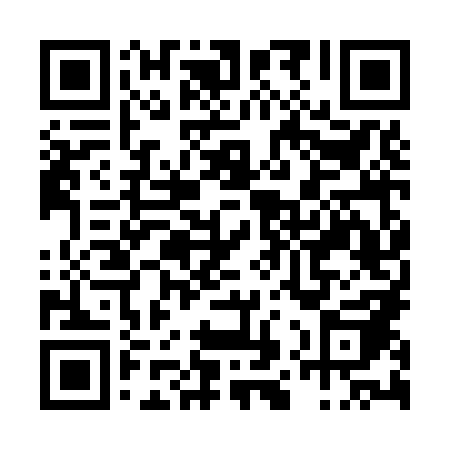 Prayer times for Pitoes das Junias, PortugalWed 1 May 2024 - Fri 31 May 2024High Latitude Method: Angle Based RulePrayer Calculation Method: Muslim World LeagueAsar Calculation Method: HanafiPrayer times provided by https://www.salahtimes.comDateDayFajrSunriseDhuhrAsrMaghribIsha1Wed4:396:281:296:268:3110:122Thu4:386:261:296:268:3210:143Fri4:366:251:296:278:3310:154Sat4:346:241:296:288:3410:175Sun4:326:221:286:288:3510:186Mon4:306:211:286:298:3610:207Tue4:296:201:286:308:3710:228Wed4:276:191:286:308:3810:239Thu4:256:181:286:318:3910:2510Fri4:236:171:286:318:4010:2611Sat4:226:161:286:328:4110:2812Sun4:206:141:286:338:4210:3013Mon4:186:131:286:338:4310:3114Tue4:176:121:286:348:4410:3315Wed4:156:111:286:348:4510:3416Thu4:136:101:286:358:4610:3617Fri4:126:091:286:358:4710:3718Sat4:106:091:286:368:4810:3919Sun4:096:081:286:378:4910:4020Mon4:076:071:286:378:5010:4221Tue4:066:061:286:388:5110:4322Wed4:046:051:296:388:5210:4523Thu4:036:041:296:398:5310:4624Fri4:026:041:296:398:5410:4825Sat4:006:031:296:408:5510:4926Sun3:596:021:296:408:5610:5127Mon3:586:021:296:418:5710:5228Tue3:576:011:296:418:5810:5329Wed3:566:011:296:428:5810:5430Thu3:556:001:296:428:5910:5631Fri3:546:001:306:439:0010:57